bzdenka.tonejc@sgtsr.siPoišči  Pravilnik o naravni mineralni vodi, izvirski vodi in namizni vodi (Uradni list RS, št. 50/04 z dne 6. 5. 2004), preberi člene 4. 7. 11. 23, 25. 26. in napiši na prazno stran povzetek. Preberi:Sadnih sok* – je izdelek pridobljen iz ene ali več vrst zdravih in zrelih sadežev. Dodajo mu lahko vitamine in mineralne snovi. Razen hruškovemu in grozdnemu soku je dovoljeno dodajati sadnim sokovom tudi sladkorje, kar pa mora biti na embalaži označeno z besedami »sladkan« ali »z dodatkom sladkorja« in s podatkom največje količine dodanega sladkorja.  Sadni nektar*- če sadnemu soku ali sadni kaši  dodamo vodo in sladkor (do 20% skupne mase izdelka), dobimo sadni nektar. Nektarje iz nekaterih vrst sadja (na primer iz marelic) lahko izdelujejo tudi brez dodatka sladkorja. Dodajo mu lahko vitamine in mineralne snovi. Če zasledite izdelek, na katerem piše, da je brez dodanega sladkorja, oziroma z nizko energijsko vrednostjo, so mu lahko dodana sladila, ki deloma ali v celoti nadomeščajo sladkor. Koliko sadnega soka ali sadne kaše mora nektar vsebovati, je odvisno od vrste sadja, iz katerega je izdelan. Naj navedemo nekaj primerov: jabolčni nektar mora vsebovati vsaj 50 vol.% sadnega soka, jagodni nektar 40 vol.%, breskov nektar 50 vol%. 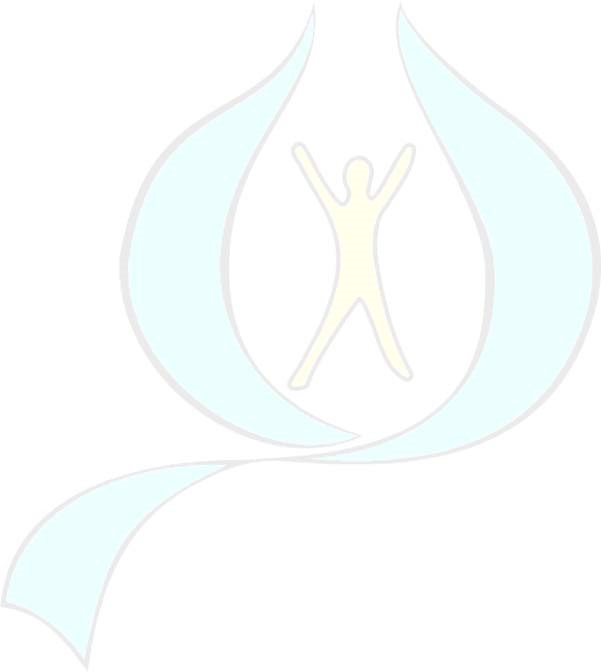 Brezalkoholne pijače  Brezalkoholnih pijač je več vrst.  Poznamo osvežilne brezalkoholne pijače, ki jim je dodan ogljikov dioksid in negazirane brezalkoholne pijače (brez mehurčkov).  Nekaj najbolj pogostih vrst brezalkoholnih pijač: Brezalkoholne pijače s sadnim sokom – vsebujejo poleg vode in sladkorja običajno vsaj 10 vol.% sadnega soka oziroma 6 vol% sadnega soka iz citrusov. Brezalkoholne pijače iz rastlinskih ekstraktov- vsebujejo vodo, sladkor in rastlinske ekstrakte, na primer pijače tipa »tonik« ali «cola«. Aromatizirane brezalkoholne pijače- vsebujejo vodo, sladkor in umetne arome.  Brezalkoholnim pijačam so pogosto dodani konzervansi (benzojska in sorbinska kislina ter njune soli), barvila-umetna ali naravna, manjenergijskim pijačam pa tudi sladila. Pijačam tipa »Cola« in »tonic« dodajajo kininov hidroklorid, kofein in ortofosforno kislino. Na tržišču so tudi osvežilne in negazirane brezalkoholne pijače, ki ne vsebujejo umetnih barvil, sladil in konzervansov. Na koncu še nasvet: vzemite si čas in preberite oznake na embalaži izdelka, ki ga želite kupiti.  *Pravilnik o kakovosti sadnih sokov in določenih istovrstnih izdelkov (Uradni list RS, št. 31/04). Poišči na internetu stran Aditvi zveza potrošnikov Slovenije.Reši naloge VODA in BREZALKOHOLNE PIJAČE V DELOVNEM ZVEZKU.